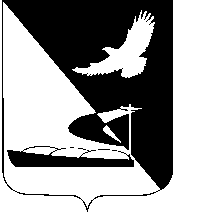 АДМИНИСТРАЦИЯ МУНИЦИПАЛЬНОГО ОБРАЗОВАНИЯ«АХТУБИНСКИЙ РАЙОН»РАСПОРЯЖЕНИЕ12.05.2017                                                                                                     № 260-рО выдаче градостроительныхпланов земельных участковВ целях совершенствования работы по улучшению состояния инвестиционного климата в Астраханской области, оптимизации административных процедур при осуществлении строительства объектов капитального строительства на земельных участках, находящихся в муниципальной собственности муниципального образования «Ахтубинский район», либо государственная собственность на которые не разграничена:1. Комитету имущественных и земельных отношений администрации муниципального образования «Ахтубинский район» (Морозова В.Н.) на стадии подготовки земельных участков к торгам, в случае, если в соответствии с основным видом разрешенного использования земельного участка предусматривается строительство зданий, сооружений, запрашивать в управлении коммунального хозяйства администрации муниципального образования «Ахтубинский район» градостроительные планы земельных участков.2. Управлению коммунального хозяйства администрации муниципального образования «Ахтубинский район» (Архипов И.В.):2.1. Обеспечивать подготовку и выдачу градостроительных планов земельных участков по заявлению комитета имущественных и земельных отношений администрации муниципального образования «Ахтубинский район».2.2. Обеспечивать получение технических условий подключения (технологического присоединения) объектов, указанных в п. 1 настоящего распоряжения, к сетям инженерно-технического обеспечения в составе градостроительных планов земельных участков.3. Отделу информатизации и компьютерного обслуживания администрации муниципального образования «Ахтубинский район» (Короткий В.В.) обеспечить размещение настоящего распоряжения в информационно-телекоммуникационной сети Интернет на официальном сайте администрации муниципального образования «Ахтубинский район».4. Контроль за исполнением настоящего распоряжения администрации муниципального образования «Ахтубинский район» возложить  на заместителя главы администрации - начальника управления коммунального хозяйства администрации муниципального образования «Ахтубинский район» и на заместителя главы администрации - председателя комитета имущественных и земельных отношений администрации муниципального образования «Ахтубинский район». Глава муниципального образования                                                В.А. Ведищев